KTI ECP After-School Activities for 4s  Semester 1: October 3 - January 25   Monday, Tuesday, Wednesday: 2:15 – 3pm    Thursday & Friday: 11:45am - 1:15pm (Child should bring a kosher, dairy, nut-free lunch on these days)Classes have varied start/end or days-off dates.MONDAYS: 10/15 - 1/14Artists in Residence Monet, Picasso, Warhol? Expose your child to a different great artist weekly. Easels with canvas, clay models, cut paper and watercolor are some of the materials your child will work with while he or she becomes our artist in residence.  Soccer  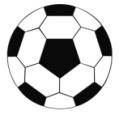 Happy Feet Soccer is great fun PLUS delivers benefits in overall fitness, agility, balance and more.  The coaching staff uses age appropriate methods to give your child the beginning skills needed to get a head start in this popular sport. (Minimum 8 children)Math Madness Math Madness helps kids discover exciting new ways to build on their fascination with numbers, counting, patterns, shapes and more. Whether in a classroom, a kitchen or even outdoors, this class will include movement, cooking, art and table-based activities to make math fun and develop new math and language skills. TUESDAYS: 10/9 - 1/22Construction Junction Calling all budding engineers!!! In this new class, your little architect will learn about the fundamentals of building.  They will have fun experimenting with balance and gravity and using varied materials such as blocks, Lego, toothpicks, straws, etc., to create inventive structures. Working individually and in teams, children will have a blast!1, 2, 3 GO! Get ready to have fun in this active program where games rule! Children will improve their balance, muscle strength, and dexterity while playing all types of games and navigating obstacle courses. They will also challenge their minds and listening skills in this lively and energetic class. 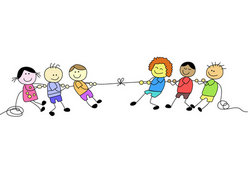 WEDNESDAYS: 10/3 - 1/23Weird, Wacky ScienceLet your inner “mad scientist” out in this interactive and educational class. Children will love conducting the cool, strange, odd, funny, bizarre, crazy and wacky experiments and they will learn interesting facts along the way. From erupting volcanoes to floating magnets, clouds made of soap to rocketry, they will participate in and conduct hands-on experiments and have fun while doing it.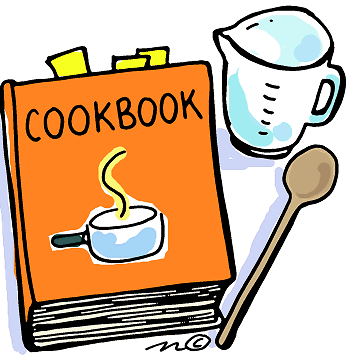 THURSDAYS: 10/4 - 1/24   Little Top ChefsDiscover the magic and fun of cooking. Your children will learn to measure, mix, cook, and create scrumptious age-appropriate dishes. Please contact the ECP’s director regarding any food allergies. Namaste Yoga Expose your child to the wonders of yoga in a fun, playful and creative way. Through music, imagination and props, the instructor will teach yoga poses, breathing exercises and relaxation techniques. Your child will learn to stretch and exercise their minds and bodies while strengthening their sense of self.FRIDAYS: 10/12 - 1/25    No classes the first Friday of most months due to staff meetingsHi Five Sports! This Lil’ Athletes program introduces your child to the fundamentals of sports. Through fun games and age-appropriate activities, children practice balance, hand-eye coordination, and gross motor skills like jumping, kicking, and catching. Your child will also gain confidence in their skills and become more willing to try new things.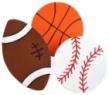 KTI ECP After-School Activities for 4s  Semester 1: October 3 - January 25   Monday, Tuesday, Wednesday: 2:15 – 3pmThursday & Friday: 11:45am - 1:15pm (Each child should bring a kosher, dairy, nut-free lunch)Classes have varied start/end or days off dates. Class prices vary due to number of sessions.Please check () the class or classes you wish to register for. A non-refundable, non-transferable deposit of 50% for each class is due upon enrollment. Full payment is due by September 14, 2018*Monday 							Thursday (   )     Artists in Residence       		$ 340			(   )     Cooking		         		$ 600 (   )     Soccer		  		$ 360 			(   )     Namaste Yoga	  		$ 480(   )      Math Madness	  		$ 320								FridayTuesday 							(   )     Hi-Five Sport         		$ 500 (   )     Construction Junction 		$ 370 			 (   )     123 GO!		  		$ 370 			Wednesday 							 (   )     Weird Wacky Science     		$ 440 			CHILD’S NAME_______________________________________________________________________________________________PARENT’S NAME_____________________________________________________________________________________________PARENT’S SIGNATURE ________________________________________________________________________________________ADDRESS___________________________________________________________________________________________________PHONE NUMBER _____________________________________CELL NUMBER___________________________________________EMAIL ADDRESS_____________________________________________________________________________________________DEPOSIT AMOUNT _________________________________      BALANCE DUE___________________________________________ PLEASE INITIAL TO CHARGE CREDIT CARD _________ CHECK ENCLOSED_________Registration is on a first come/first served basis and will only be accepted with completed forms and deposits.Classes require a minimum of 6 children. Class sizes are limited.  *As of 9/17/18, all unpaid balances will be charged to the credit card on file. Classes are subject to change or cancellation.  No refunds or make-up days are provided due to delays or closings necessitated by an act of God. There will be refunds for any class cancelled due to low enrollment.Please initial here________